Mercredi  9 avril 2014Programme de la journée : observation de la faune et de la flore, construction d’une girouette, atelier argile.Menu du midi : crudités, palette avec purée et petits légumes, fromage et tartelette ou cookie.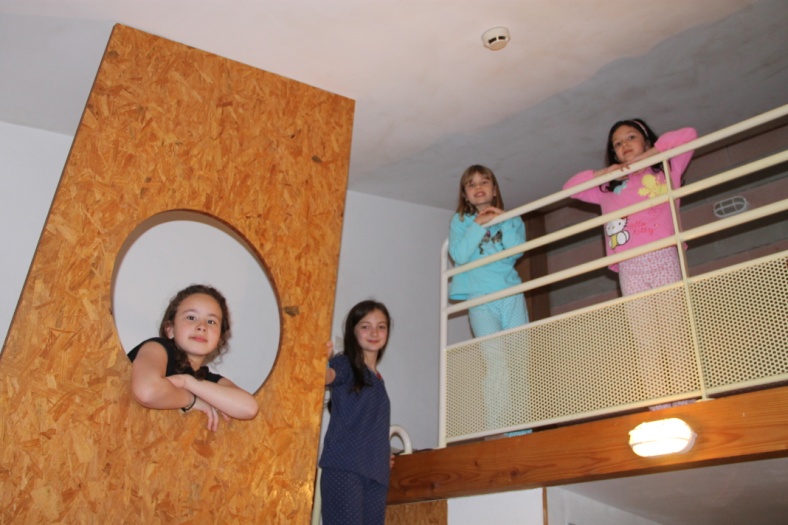 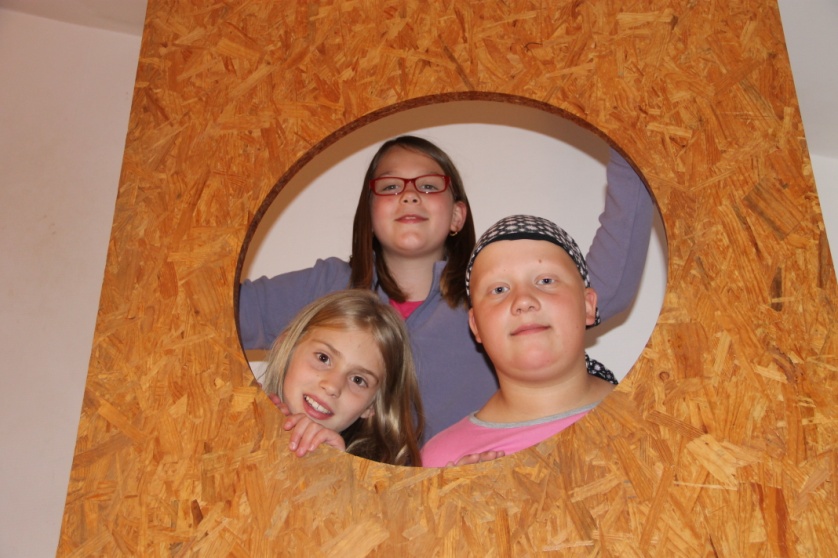 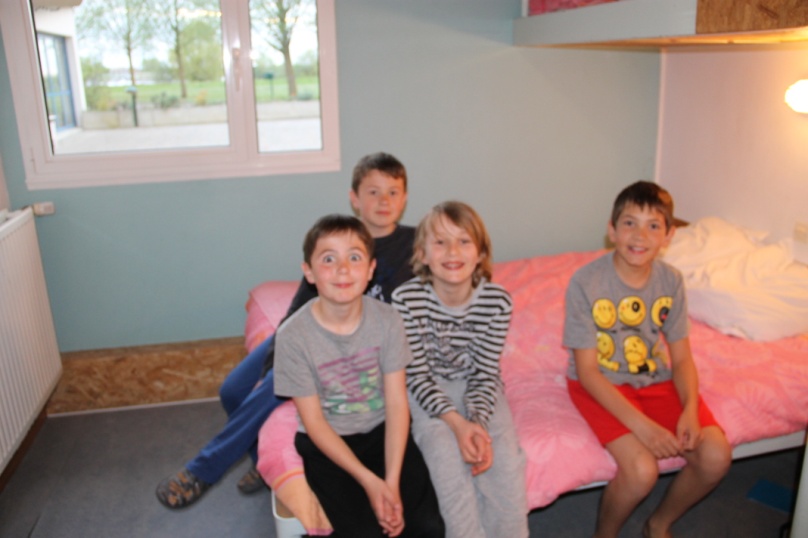 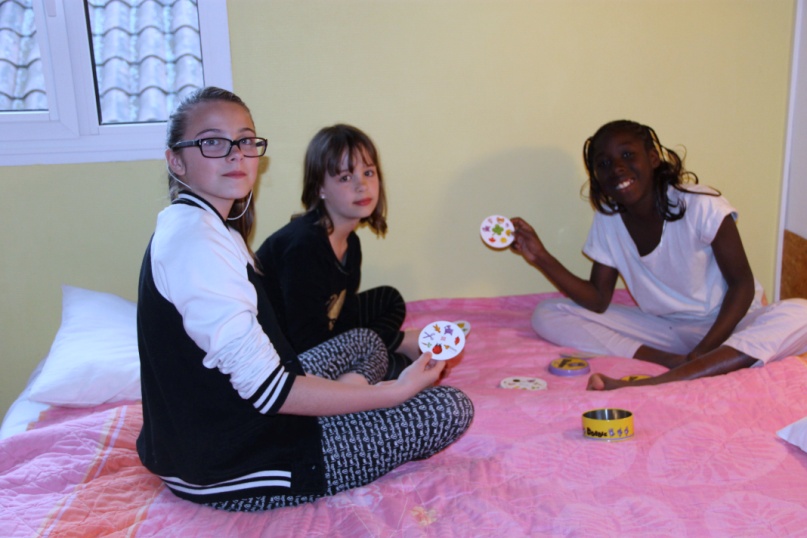 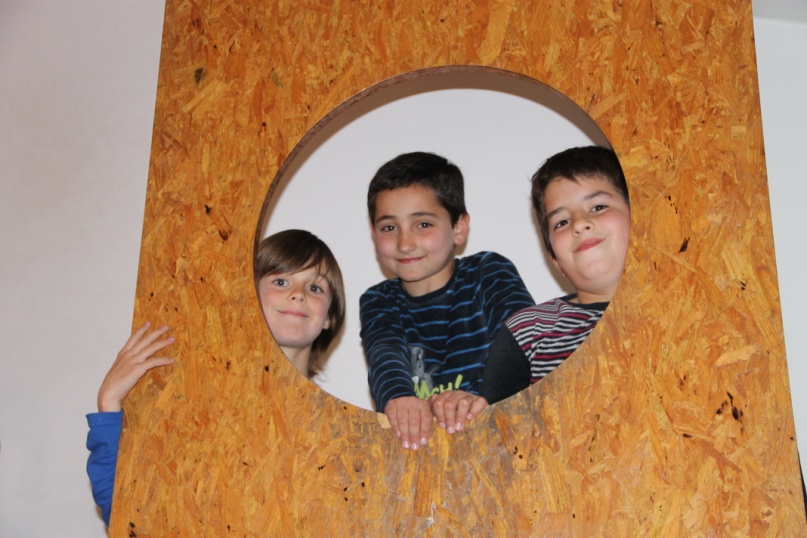 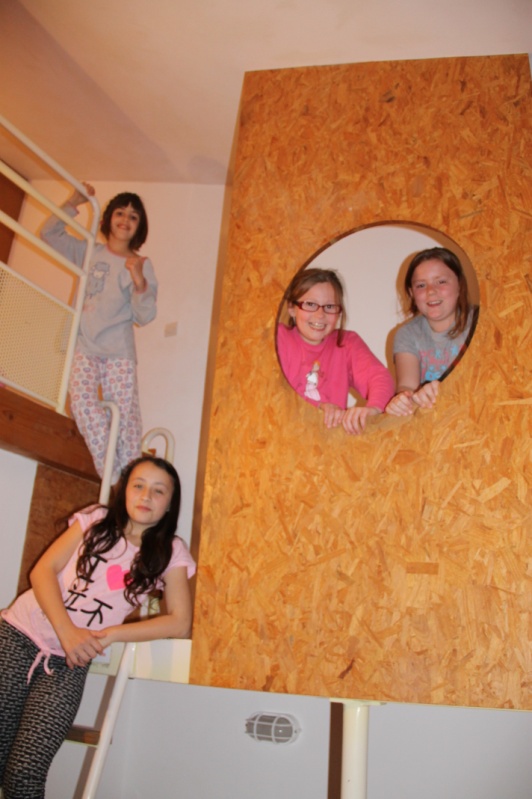 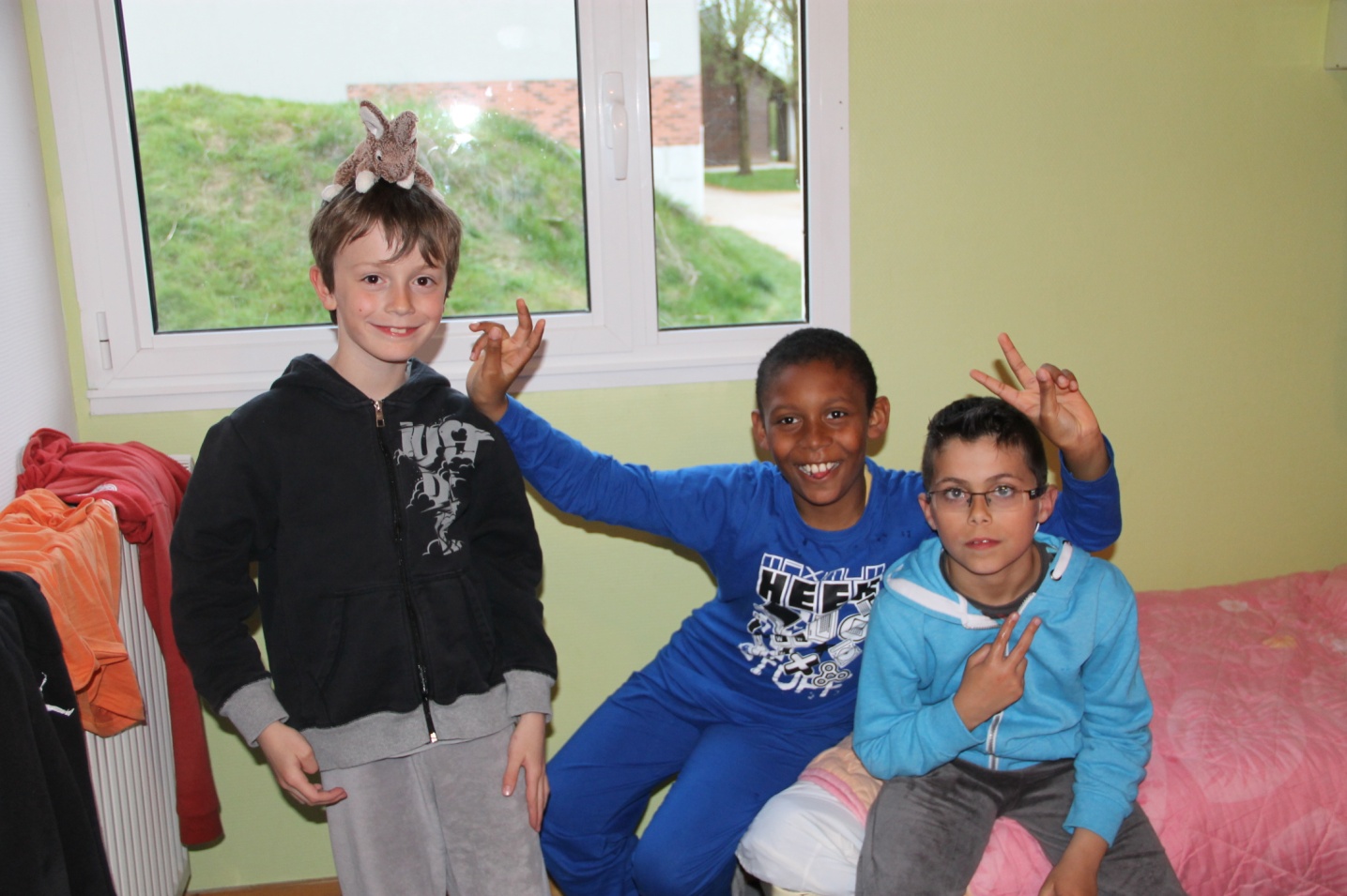 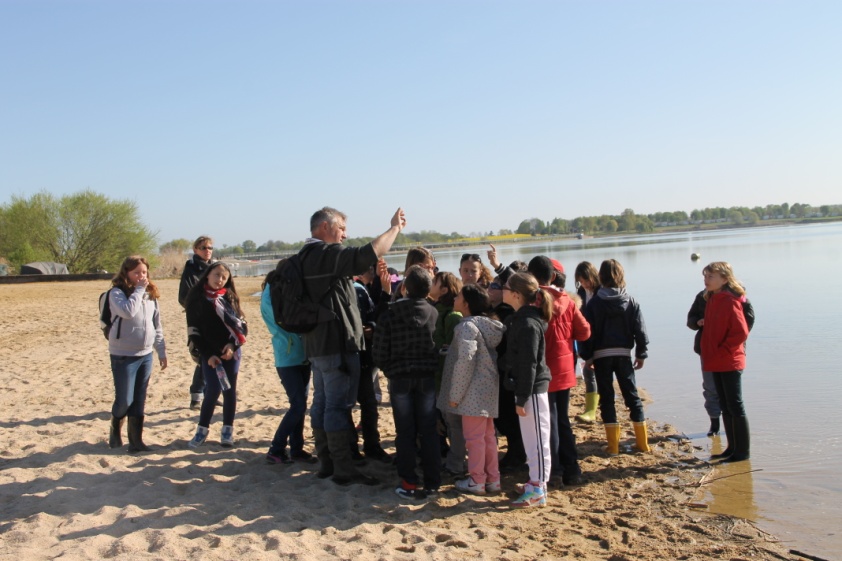 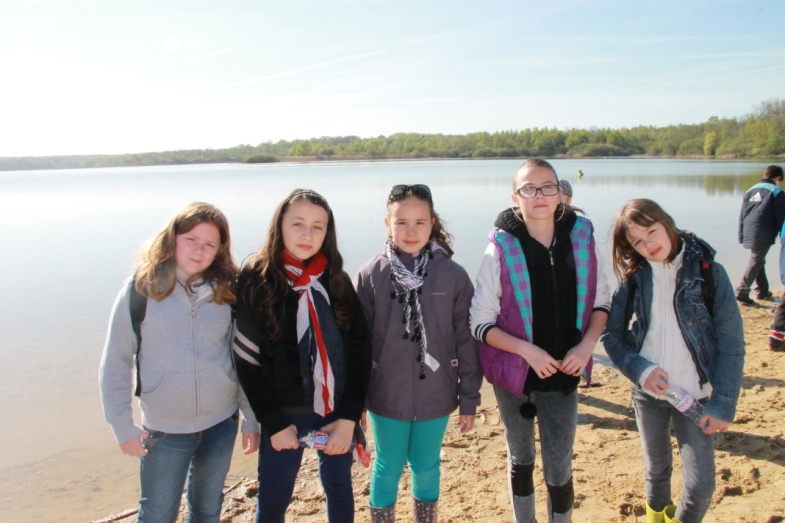 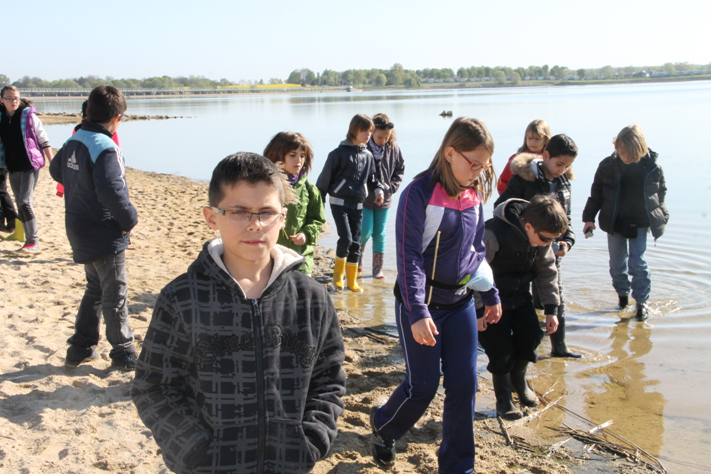 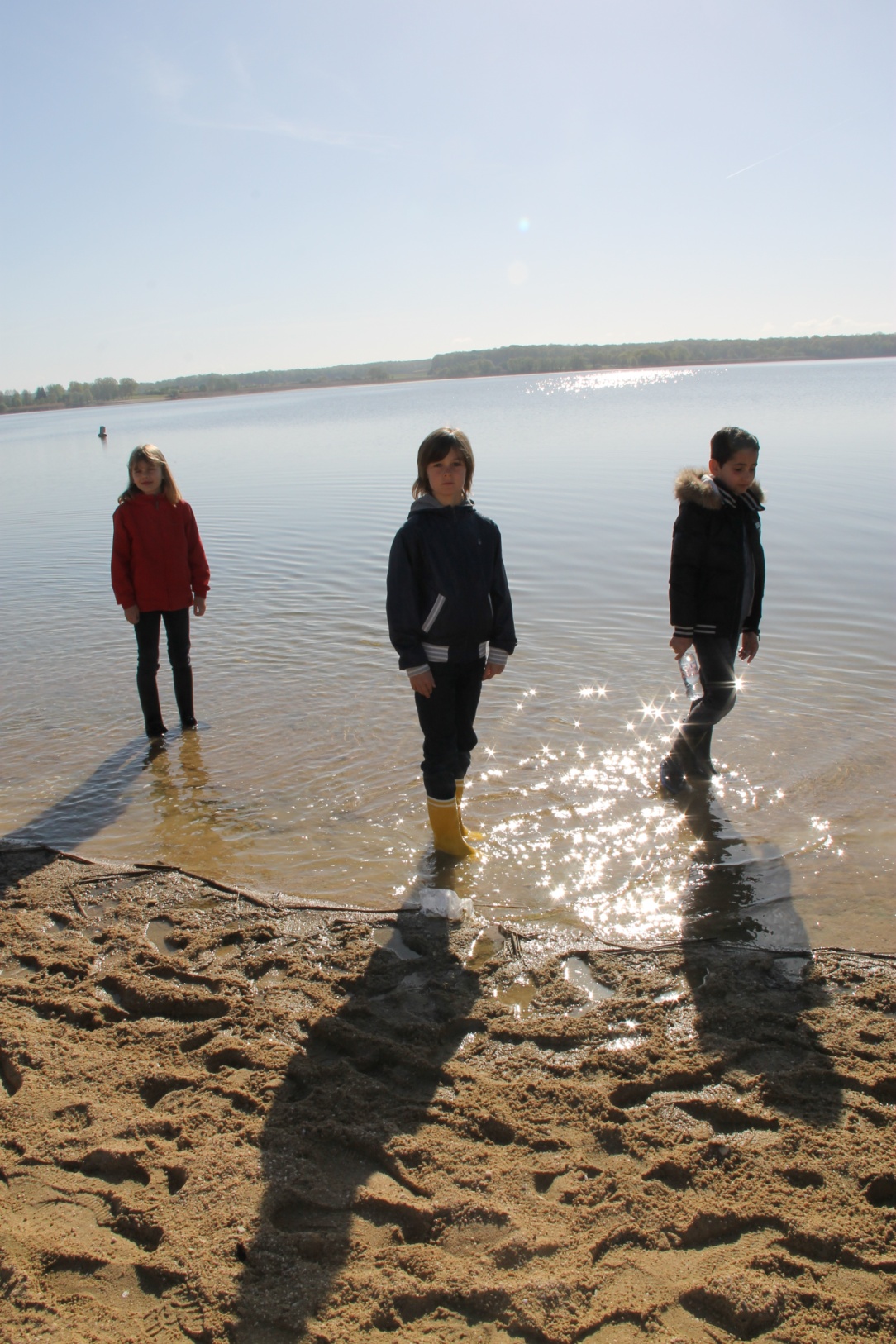 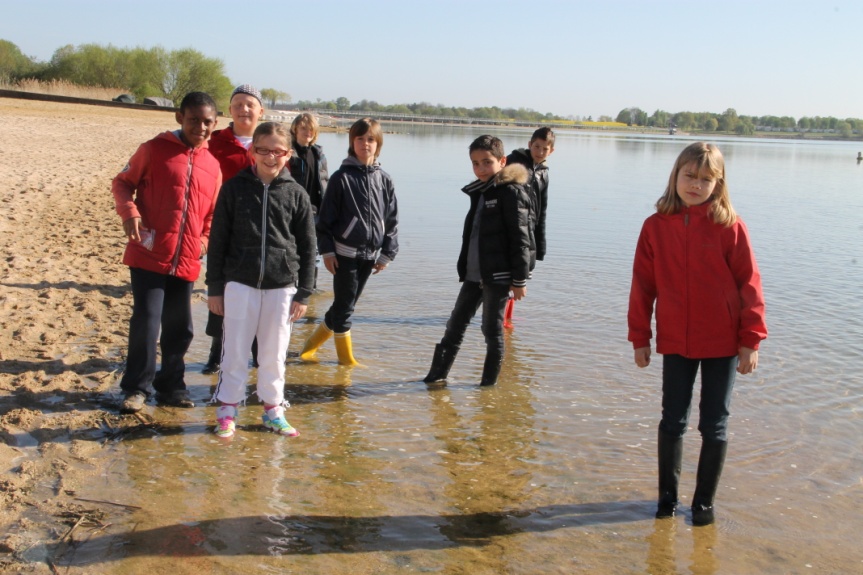 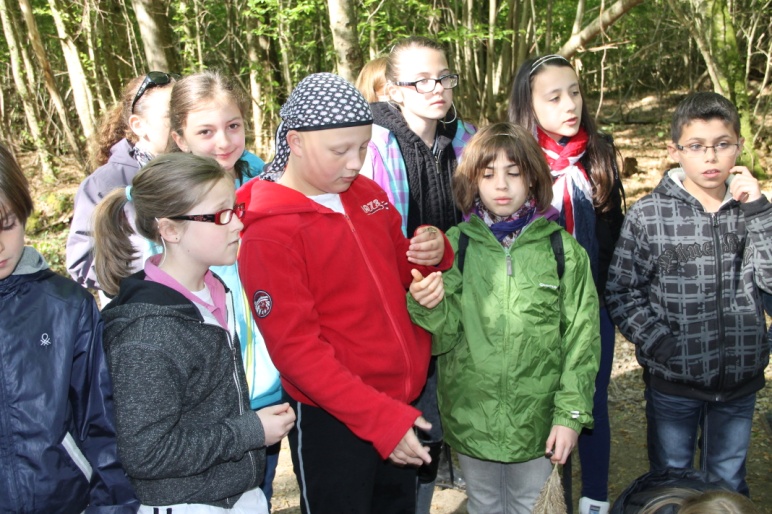 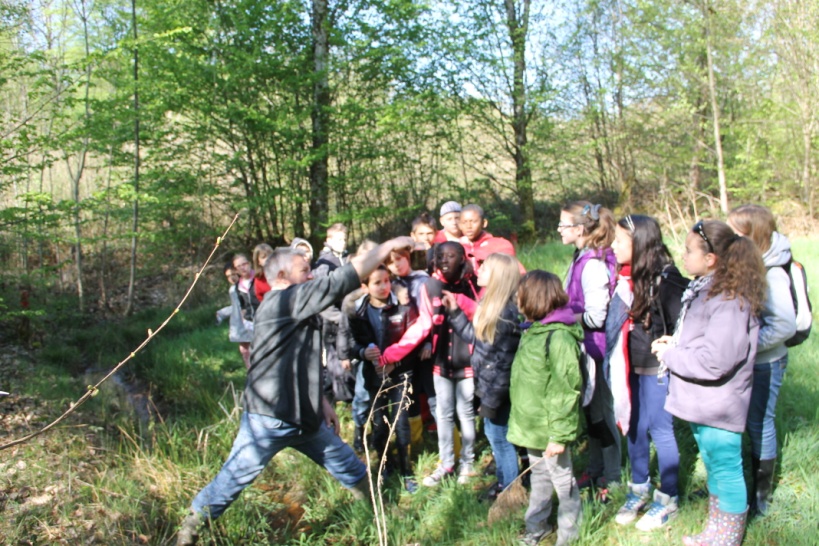 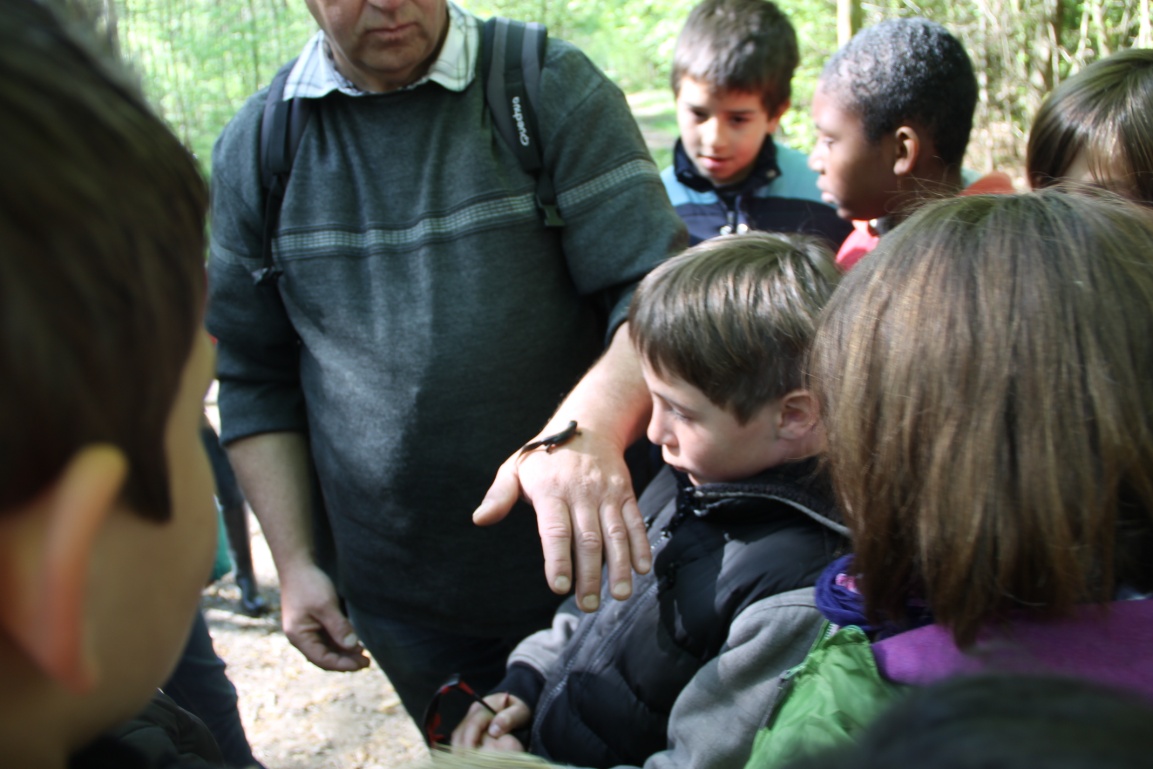 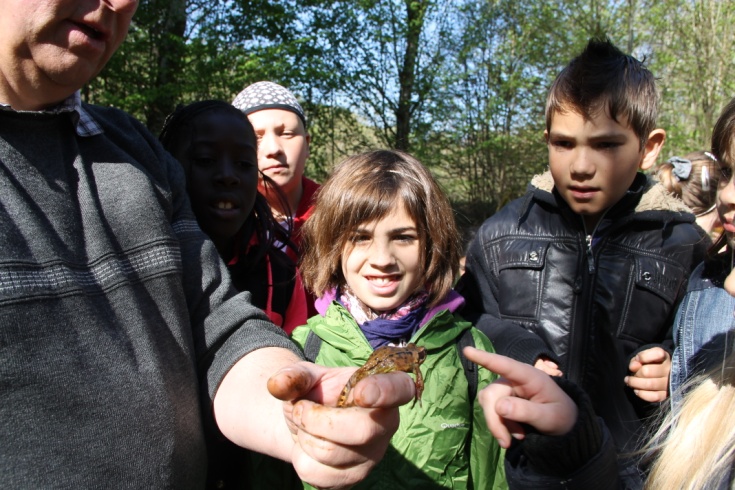 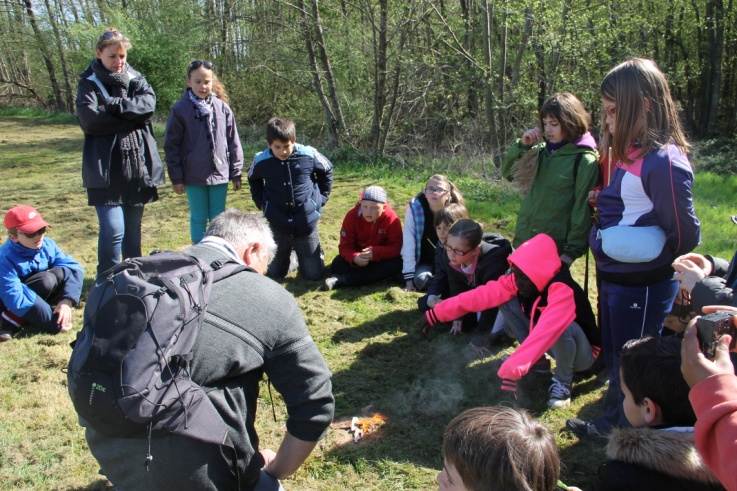 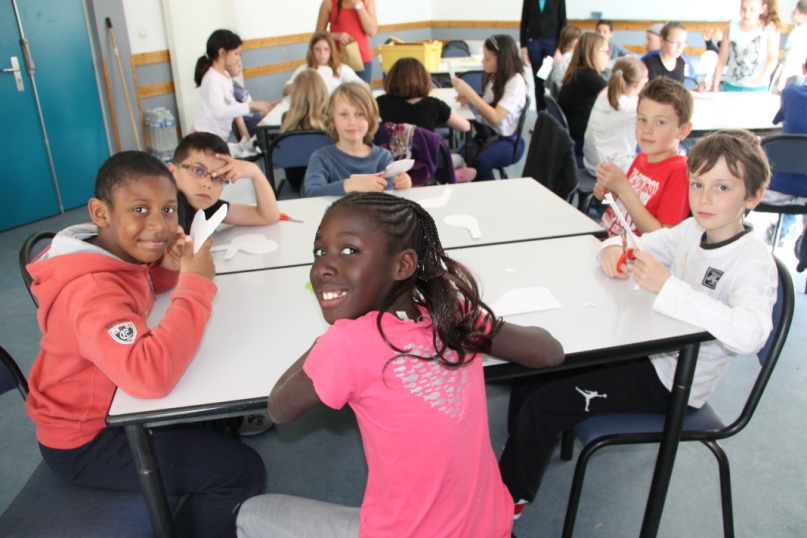 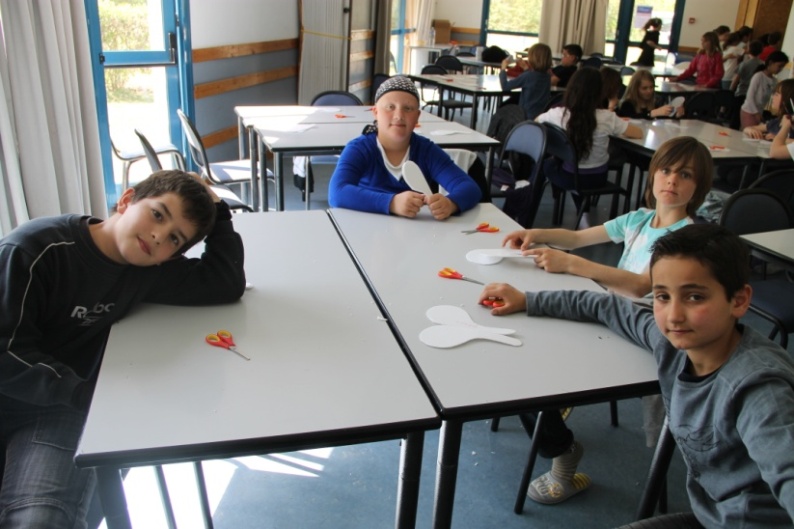 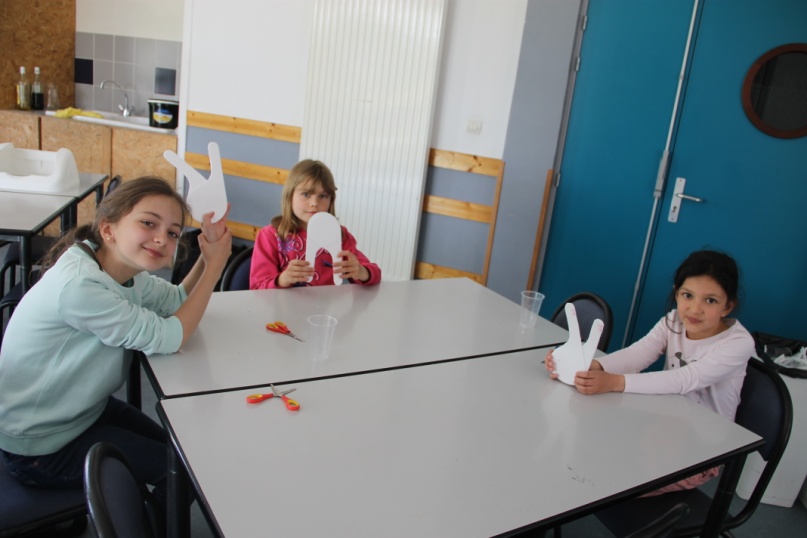 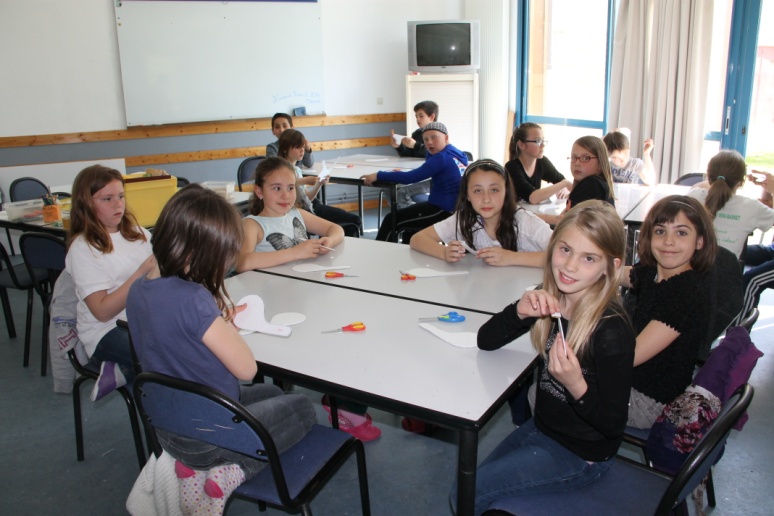 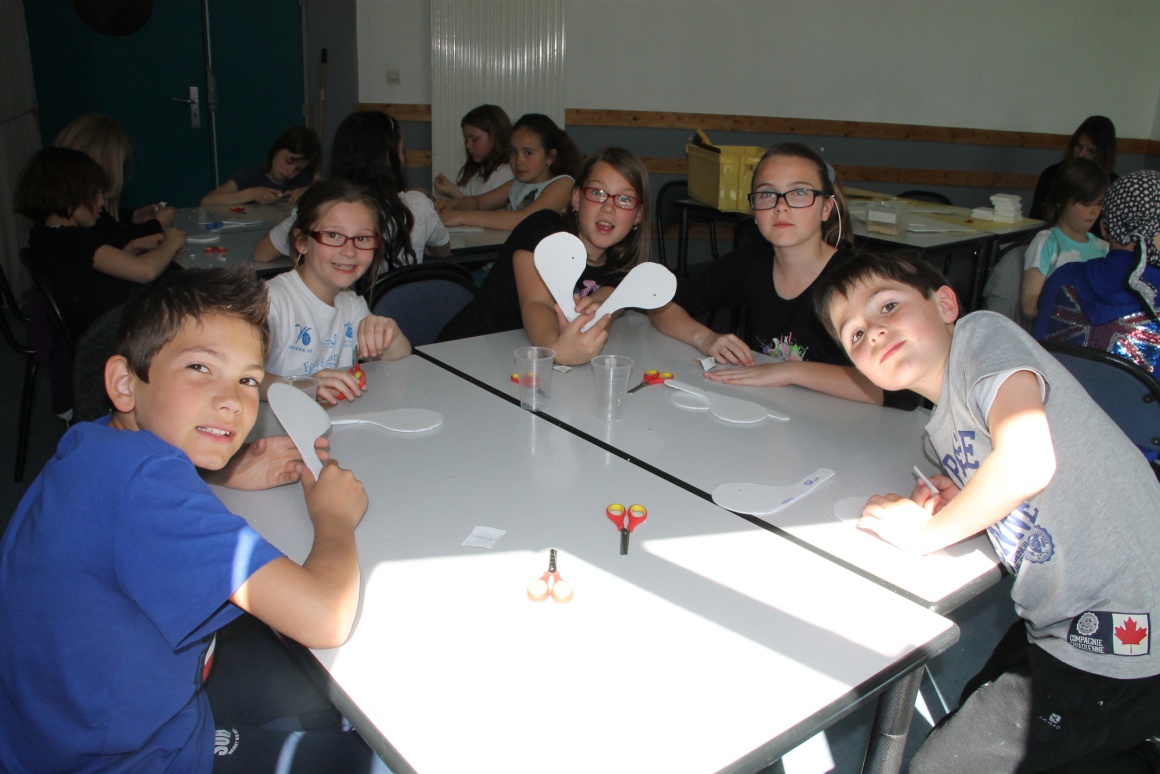 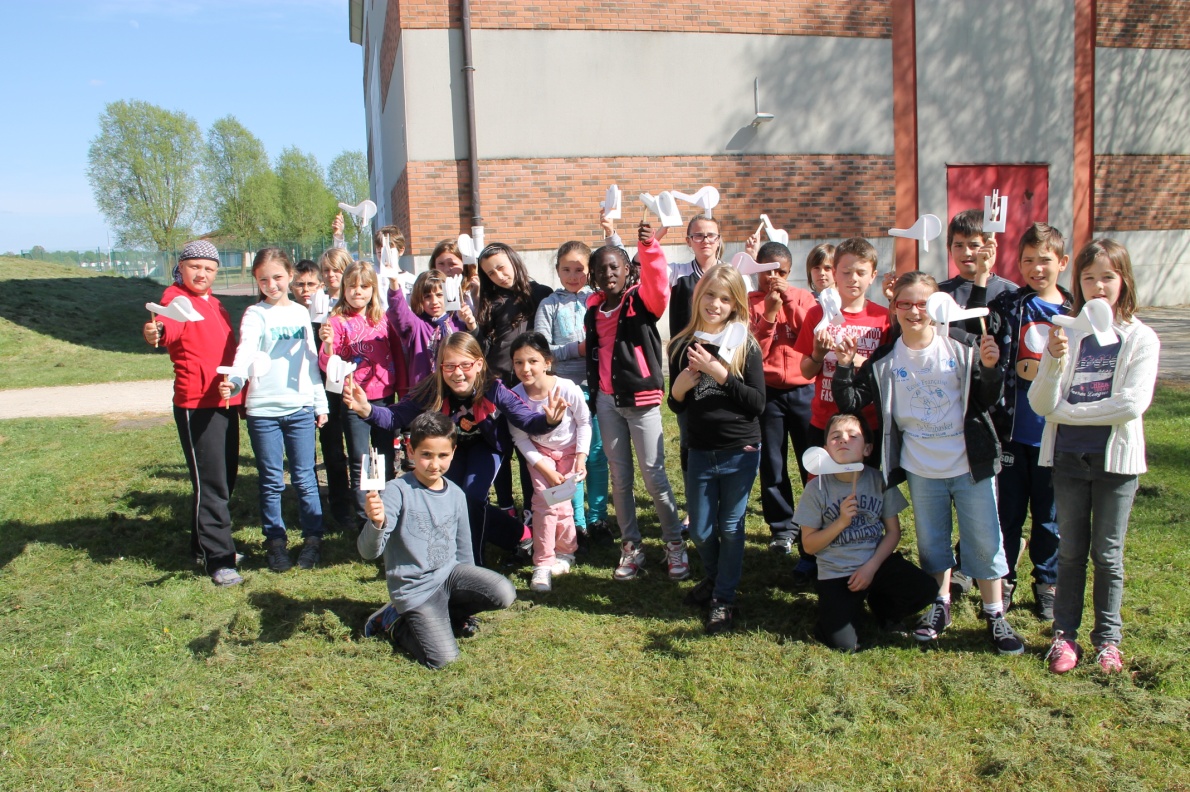 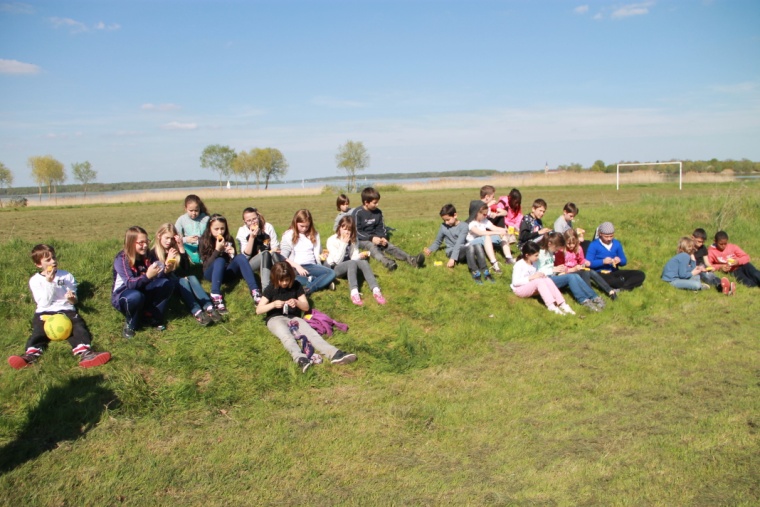 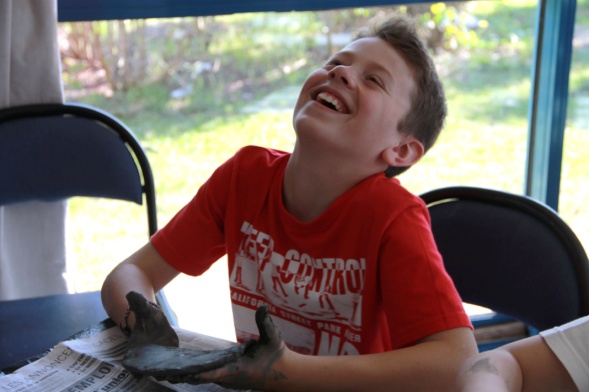 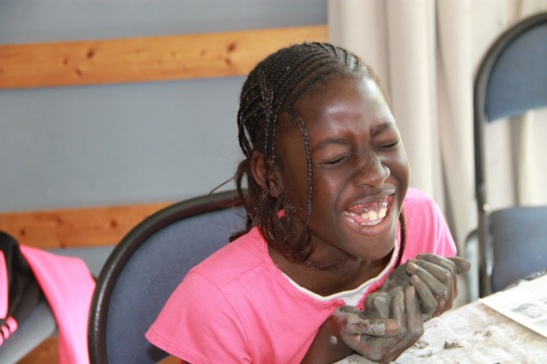 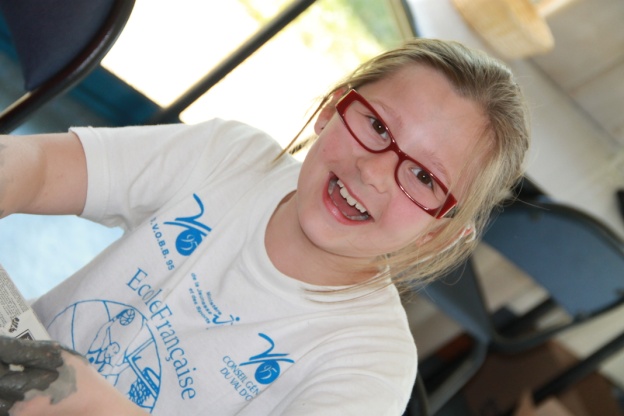 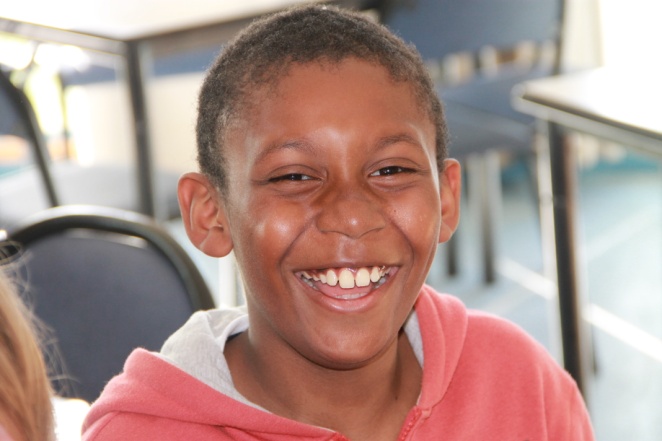 